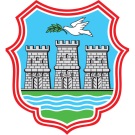 РЕПУБЛИКА СРБИЈА                                                                                              Образац број 1АУТОНОМНА ПОКРАЈИНА ВОЈВОДИНАГРАД НОВИ САДГРАДСКА УПРАВА ЗА КУЛТУРУП Р И Ј А В Ана Јавни конкурс за финансирање и суфинансирање пројеката у култури у области НЕМАТЕРИЈАЛНОГ КУЛТУРНОГ НАСЛЕЂА у 2022. годиниОБАВЕЗНО означити само једну од области:  истраживање, документовање, проучавање, заштита, очување, представљање  интерпретација нематеријалног културног наслеђа, и народна игра.Назив пројекта (максимално 5 речи)Кратак опис пројекта(максимално 150 речи) Подаци о подносиоцу пријавеДетаљан предлог пројектаНапомена: неопходно је испунити сва наведена поља. Опис пројекта (максимално 300 речи)Време и место реализације пројектаУсклађеност са Стратегијом културног развоја Града Новог Сада за период 2016-2026. године (максимално 300 речи)Корисници пројекта (максимално 300 речи)Опишите који ће појединци и групе имати највише користи од пројекта који предлажете. Опишите њихове потребе и/или проблеме и објасните на који начин ће пројекат допринети њиховом задовољењу/решењу. Да ли се пројекат односи на заштиту, неговање и презентацију материјалног и нематеријалног културног наслеђа националних мањина? Уколико је одговор ДА, које националне мањине? Циљ(еви) пројекта и планирани резултати (максимално 300 речи)Наведите кључни циљ или циљеве вашег пројекта (нпр. развој публике за одређени тип стваралаштва, промоција младих уметника у националном или међународном контексту, едукација грађана за укључивање у процесе заштите баштине и слично). Циљеве треба формулисати јасно и прецизно. Наведите и који су то резултати које ћете остварити у току реализације вашег пројекта (нпр. развити креативност или унапредити знање одређених појединаца и група, направити међународне контакте, оснажити појединце, групе или организације и слично). Планиране активности (максимално 300 речи)Наведите које активности планирате у пројекту како бисте остварили задате циљеве и очекиване резултате. Опишите активности детаљно: ко, где, како, када и зашто их спроводи. Могући ризици (максимално 150 речи)Наведите који су то ризици који би могли да спрече или отежају остваривање резултата и спровођење активности вашег пројекта. Видљивост пројектних активности (максимално 200 речи)Опишите на који начин планирате да учините ваш пројекат видљивим широј заједници. Који број људи ће бити упознат са вашим пројектом, које канале комуникације планирате да користите и на који начин ћете укључити различите групе до којих вест о пројекту треба да стигне? Вредновање и оцењивање пројекта (максимално 300 речи)Објасните на који начин ћете вредновати и оцењивати успешност пројекта. Које критеријуме ћете користити, које изворе информација ћете употребити и које информације, на који начин и када ћете их прикупљати да бисте оценили пројекат? Ко ће све и на који начин учествовати у вредновању пројекта (нпр. корисници пројекта, критичари, новинари, публика, стручњаци и спољни експерти)? Да ли пројекат доприноси родној радвноправности? Уколико је одговор ДА, на који начин? Финансијски план (максимално 200 речи)Објасните на који начин планирате да обезбедите средства за пројекат - код којих донатора планирате да аплицирате и да ли сте предвидели друге типове извора прихода (нпр. индивидуалне донације учесника, продаја карата, штампаних материјала, сувенира и слично). Да ли је наведени пројекат подржан од стране Фондације „Нови Сад – европска предстоница културе“ и да ли се налази у програмској књизи за 2022. годину?Финансијски план  - планирани износиОдрживост пројекта (максимално 200 речи)Објасните на који начин планирате да резултате пројекта учините одрживим. Које ћете мере и активности примењивати и спроводити у току пројекта и након истог да осигурате да позитивни утицаји које сте остварили на кориснике пројекта не престану након престанка финансирања пројекта? Стручност и капацитети реализатора пројекта  (максимално 300 речи)Опишите специфична знања и искуства које ваша организација, пројектни партнери, реализатори пројекта и спољни сарадници поседују, а које вас квалификују за пројекат који предлажете (поред овог описа, доставите и најмање једну професионалну биографију челних реализатора пројекта. Уколико је посебно значајно, доставите и неке од материјала иза којих стоји ваша организација.ВАЖНА НАПОМЕНА:У рубрици Структура трошкова пројекта потребно је таксативно навести сваку врсту ПРИХВАТЉИВИХ трошкова, односно трошкова који су директно везани за пројектне активности (нпр. трошкови ангажовања редитеља = износ, изнајмљивање бине= износ, трошкови штампе плаката=износ, и сл.), односно трошкова који се односе искључиво на реализацију пројекта. НЕПРИХВАТЉИВИ трошкови су трошкови који се наводе у тексту Јавног конкурса под тачком VIII.  ПРИЛОЗИДетаљан опис пројекта у култури за чије финансирање или суфинансирање се подноси Пријава,копија акта о регистрацији код надлежног органа (само за подносиоце који су регистровани у судском регистру),копију Извода из Статута удружења/организације који се односи на делатност удружења/организације;копију Обрасца оверених потписа лица овлашћених за заступање удружења/организације (Образац ОП),податке о стручним, односно уметничким капацитетима подносиоца, односно реализатора пројекта,најмање једну биографију учесника у пројекту,детаљно разрађен буџет пројекта (обавезно је навести врсту трошка, јединицу мере, количину, цену и укупну вредност) - прилог бр.1,Изјава о додељеним средствима Града у претходне две године - прилог бр.2, иИзјаву о прихватању обавезе корисника - прилог бр. 3.Пријава која не садржи тражене податке и документацију сматраће се непотпуном и неће бити разматранаНазив подносиоца пријаве (пун назив из акта о регистрацији)Матични бројПИБАдреса - седиште (место, улица и број)Број телефонаЕлектронска адресаИнтернет адресаБрој наменског рачуна код Управе за трезор - буџетски рачунОдговорна особа овлашћена за заступање (име и презиме, адреса, телефон,  електронска адреса)Контакт особа-руководилац пројекта (име и презиме, адреса,телефон,  електронска адреса)Напомена: Уколико након подношења пријаве дође до промене лица овлашћеног за заступање или назива подносиоца, подносилац је дужан да о насталој промени неодложно обавести Градску управу за културу.Напомена: Уколико након подношења пријаве дође до промене лица овлашћеног за заступање или назива подносиоца, подносилац је дужан да о насталој промени неодложно обавести Градску управу за културу.СТРУКТУРА ТРОШКОВА ПРОЈЕКТАНавести таксативно врсту трошкова директно везаних за пројектне активности:СТРУКТУРА ТРОШКОВА ПРОЈЕКТАНавести таксативно врсту трошкова директно везаних за пројектне активности:СТРУКТУРА ТРОШКОВА ПРОЈЕКТАНавести таксативно врсту трошкова директно везаних за пројектне активности:СТРУКТУРА ТРОШКОВА ПРОЈЕКТАНавести таксативно врсту трошкова директно везаних за пројектне активности:СТРУКТУРА ТРОШКОВА ПРОЈЕКТАНавести таксативно врсту трошкова директно везаних за пројектне активности:СТРУКТУРА ТРОШКОВА ПРОЈЕКТАНавести таксативно врсту трошкова директно везаних за пројектне активности:Врста трошковаИзнос укупно потребних средставаИзнос средстава који се тражи од ГрадаДобијени износ средстава од Фондације Нови Сад ЕПКИзнос сопствених средставаИзнос средстава из других извораИзнос средстава из других извораУКУПНО: